IDAHO STATE UNIVERSITYKASISKA SCHOOL OF HEALTH PROFESSIONSPARAMEDIC SCIENCEBOOK & SUPPLIES LIST2024 - 2025 ACADEMIC YEARThe ISU-Meridian and Idaho Falls campuses do not have a bookstore with these textbooks.  You may purchase the books through the ISU bookstore or directly through the publisher.  It is recommended that you do NOT rent any of the required textbooks as you will be using the books throughout the entire program.Fall Semester: (~$415.00)  Bundled price through Jones & Bartlett (Public Safety Group), Bundle Code=30616-3http://www.jblearning.com/cart/Default.aspx?bc=30616-3&ref=psg&coupon=ISU25Bundled ISBN: 9781284306163 (if ordering from jblearning over the phone)OPTIONAL BOOKS FOR FALL SEMESTER:Hall, J.E. (2015).  Guyton and Hall textbook of medical physiology. (13th ed.).  Saunders/Elsevier.  (Note:  The 12th ed. Is fine if you choose to buy this optional text.)	ISBN:  9781455770052  (~$125)Spring Semester:  (~$350.00)Cydulka, R.K., Fitch, M.T., Joing, S.A., Wang, V.J., Cline, D.M. & Ma, O.J. (2017).   	Tintinalli’s Emergency Medicine Manual (8th ed.). McGrawHill.	ISBN:  978-0071837026 (~$60)	All classesNational Association of EMT’s.  (2023). PHTLS Pre-hospital trauma life support (10th ed.).Jones & Bartlett Learning     	ISBN: AT this time, the new 10th Edition PHTLS text ISBN is unknown	PARM 2222 Trauma CarePage, B. (2005). 12-Lead ECG for acute and critical care providers.  Prentice Hall.     	ISBN: 0-13-022460-X or 978-0-13-022460-6 (~$100)  PARM 2225 Advanced ECG InterpretationAmerican Heart Association (2020).  Pediatric advanced life support – Provider manual.  ISBN: 978-1-61669-785-3 (~$50)	PARM 2224 Special Populations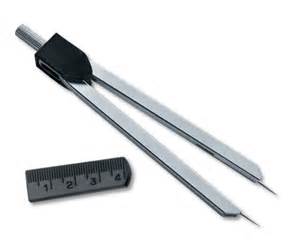 Mandatory Equipment/Supplies:EKG calipers (see picture) (~$6) – Fall semester  Small pocket notepad - Spring semesterStethoscope - Spring semesterNHSA ANSI Z87.1 Approved safety goggles, anti-fog (~$15 if not prescription)MANDATORY BY FIRST WEEK OF CLASS:ApproxCostCourse(s)CommentSanders, M.J. & McKenna, K.D. (2025).  Sanders’ Paramedic Textbook. (6th ed.)  Jones & Bartlett Learning.  ISBN:  9781284277524 (see below for bundled ISBN number)$415.00  (see below for ordering info)PARM 2212, PARM 2213, PARM 2214, PARM 2215, PARM 2217LSee () and ()below.Atwood, S., Stanton, C. & Storey-Davenport, J. (2019).  Introduction to Basic Cardiac Dysrhythmias (5th ed.) Jones & Bartlett Learning.ISBN:  9781284139686($93.00)PARM 2211Epocrates App or Medscape AppFreePARM 2212Required midway through Fall semester:ApproxCostCourse(s)CommentAmerican Heart Association. (2020).  Advanced cardiovascular life support – Provider manual.ISBN:  978-1-61669-772-3 ($42.00)$45.00PARM 2211See () belowAmerican Heart Association.  (2020)  2020 Handbook of emergency cardiovascular care for healthcare providers. (Spiral bound)  ISBN: 978-1-61669-766-2 (~$40.00)$30.00PARM 2211See () below